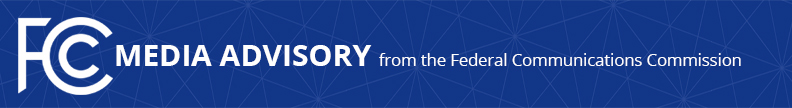 Media Contact: Evan Swarztrauber, (202) 418-2261evan.swarztrauber@fcc.govFor Immediate Release   --Carr to Visit Tennessee, Ohio, and Kentucky for Events with Senator Blackburn, Congressman Latta, and Congressman GuthrieVisit Will Focus on Telehealth, 5G, Smart Ag, Manufacturing, and Workforce WASHINGTON—FCC Commissioner Brendan Carr will visit Tennessee, Ohio, and Kentucky for events with Senator Marsha Blackburn, Congressman Bob Latta, and Congressman Brett Guthrie.  Carr will also deliver at keynote address in Cincinnati at WISPAmerica, a gathering of wireless Internet Service Providers (WISPs).  Tennessee (March 18) On Monday, Carr will begin the day with a visit to a healthcare product manufacturer in Chattanooga.  Then, he and Senator Blackburn will visit an automotive manufacturing plant, focused on how 5G and next-gen connectivity will power autonomous vehicles.  Carr will wrap up the day with a visit to a startup accelerator, where high-speed connectivity is supporting the development of innovative products and services in the community.Ohio (March 19-20)Carr will begin Tuesday with Congressman Latta for a telehealth demonstration in Toledo.  Then, they’ll visit a local WISP in Luckey and the farm it serves, where connectivity is powering smart ag applications, including cloud computing for the data captured by drones that fly over the fields.  Following that, they’ll head to a public television station in Bowling Green.  Next up is a visit to an agriculture site in Napoleon to see how precision ag is improving production and sustainability.  Carr will finish up the day at rural broadband deployment site in Wapakoneta, where a new manufacturing facility is enhancing its operations.On Wednesday, Carr will start the day at a facility in Dayton that makes and safety tests harnesses and other equipment for telecom tower climbers.  Following that, he will deliver a keynote address at WISPAmerica in Cincinnati.  He’ll then visit several small cell deployments in Cincinnati.  Finally, he will tour a manufacturing plant that is producing motors used by a variety of industries, including rail, oil and gas, and mining.Kentucky (March 21)On Thursday Carr will join Congressman Guthrie for a tour of a shipping fulfillment center in Shepherdsville to see how connectivity powers the operation and how the facility retrains its workers for next-gen jobs to keep pace with technological advancement.  Then, they’ll tour a local wireless provider to see how they’re serving rural communities in Kentucky. If members of the media are interested in attending these visits, contact Evan Swarztrauber at evan.swarztrauber@fcc.gov or at (202) 418-2261 for more information.###Office of Commissioner Brendan Carr: (202) 418-2200Twitter: @BrendanCarrFCCwww.fcc.gov/about/leadership/brendan-carr